尊敬的先生/女士：1	我谨通知您，国际电联与联合国欧洲经济委员会（UNECE）组织的题为“未来全网络化汽车”的专题研讨会，将在第87届日内瓦国际汽车展期间，于2017年3月9日在瑞士日内瓦展览中心（PALEXPO）举行。讲习班将于第一天09:30时开始。与会者注册将自08:30时起在PALEXPO进行。有关讲习班会议厅的具体信息将在PALEXPO会议中心的入口处显示。2	讨论将仅用英文进行。3	国际电联成员国、部门成员和部门准成员和学术成员以及愿参加此工作的来自国际电联成员国的任何个人和公司均可参加此讲习班。此处所指的“个人”亦包括身为国际、区域性和国家组织成员的个人。该专题研讨会的参会为免费，但座位有限，鼓励及早注册。4	这次国际专题研讨会将于日内瓦国际汽车展首个公众日举行，将汇聚汽车制造商、汽车和信息通信业（ICT）、政府和监管机构的代表，共同探讨车辆通信和自动驾驶的现状与未来。国际讲习班将从商业、技术和监管角度研究联网汽车领域取得的进展。技术部分将重点强调连通、网络安全、人工智能和机器学习的重要作用。专题研讨会还将讨论标准机构怎样以最好的方式开展协作，以满足行业需求并实现互操作性。5	讲习班的日程草案将在讲习班网站上提供：http://www.itu.int/en/fnc/2017/，并将定期更新。如果您需要关于日程的更多信息，请联系Martin Adolph（martin.adolph@itu.int）。6	ITS通信标准协作组织的公开会议将于2017年3月10日在国际电联总部举行，以审议ITS通信标准现状并讨论未来发展。更多有关本次会议的信息可见：http://itu.int/go/ITScomms。注册与会者将可远程参会。7	有关本次专题研讨会地点的实用信息和旅行社清单，见本函附件1。8	有关本次专题研讨会的信息可见ITU-T网站以下地址：http://www.itu.int/en/fnc/2017/。请与会者在此查询最新信息。9	附件2附有一份酒店确认单（酒店清单见http://www.itu.int/travel/），以供参考。第87届日内瓦国际汽车展期间可能难以订到酒店房间，因此我们建议与会者尽快进行房间预订。10	敦请与会者为会议进行在线注册：“未来全网络化汽车”专题研讨会，2017年3月9日，日内瓦（Palexpo），http://itu.int/reg/tmisc/3000931；以及ITS通信标准协作会议，2017年3月10日，日内瓦（国际电联），http://itu.int/reg/tmisc/3000932。座位有限，注册将于2017年2月23日关闭。11	我们在此谨提醒您，一些国家的公民需要获得签证才能入境瑞士并在此逗留。签证必须至少在讲习班开始之日的六（6）周前向驻贵国的瑞士代表机构（使馆或领事馆）申请和领取。如贵国没有此类机构，则请向驻离贵国最近的国家的此类机构申请并领取。如果国际电联成员国、部门成员、部门准成员或学术机构遇到了问题，国际电联可根据他们向电信标准化局提出的正式请求与相关瑞士当局接触，以为发放签证提供方便，但仅限于上述六周的期限。应通过您所代表的主管部门或实体提交签证申请。该函必须说明您的姓名、职务和出生日期以及护照号码和护照颁发日期和到期日期。该函必须附有一份批准参加所述ITU-T讲习班的注册确认通知复印件，而且必须通过传真（传真号码：+41 22 730 5853）或电子邮件（tsbreg@itu.int）发至电信标准化局，并在上面注明“visa request”（“签证申请”）。另请注意，国际电联仅能向国际电联成员国、部门成员、准成员和学术成员的代表提供帮助。顺致敬意！
电信标准化局主任
李在摄先生附件：2件ANNEX 1(to TSB Circular 249)
Practical informationThe symposium will be held during the 87th Geneva International Motor Show. The symposium will be held in Room E of the Conference Centre in Hall 1 of Geneva PALEXPO.Maps indicating the location of PALEXPO, the Conference Centre as well as access for the disabled can be found under the following link: http://www.palexpo.ch/. Contact Information for Tourist Offices in , Vaud and neighbouring Others:www.swisshotels.com www.MySwitzerland.comANNEX 2(to TSB Circular 249)TELECOMMUNICATION STANDARDIZATION SECTORWorkshop  _______________________________ from ____________ to ____________ in GenevaConfirmation of the reservation made on (date) ____________ with (hotel) ___________________at the ITU preferential tariff____________ single/double room(s)arriving on (date) ____________ at (time) ____________ departing on (date) ____________GENEVA TRANSPORT CARD: Hotels and residences in the canton of Geneva now provide a free "Geneva Transport Card" valid for the duration of the stay. This card will give you free access to Geneva public transport, including buses, trams, boats and trains as far as Versoix and the airport. Family name:	_________________________________First name:		_________________________________Address:	________________________________	Tel:	_________________________________________________________________________	Fax:	_________________________________________________________________________	E-mail:	________________________________Credit card to guarantee this reservation: AX/VISA/DINERS/EC  (or other) _____________________No.: _____________________________________	 Valid until: _____________________________Date: ____________________________________	Signature: _____________________________ ______________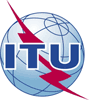 国 际 电 信 联 盟电信标准化局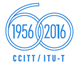 2016年11月14日，日内瓦文号：电信标准化局第249号通函TSB Workshops/D.A.致：–	国际电联各成员国主管部门；–	ITU-T、ITU-R和ITU-D部门成员；–	ITU-T部门准成员；–	国际电联学术成员联系人：Martin Adolph致：–	国际电联各成员国主管部门；–	ITU-T、ITU-R和ITU-D部门成员；–	ITU-T部门准成员；–	国际电联学术成员电话：+41 22 730 6828致：–	国际电联各成员国主管部门；–	ITU-T、ITU-R和ITU-D部门成员；–	ITU-T部门准成员；–	国际电联学术成员传真：+41 22 730 5853致：–	国际电联各成员国主管部门；–	ITU-T、ITU-R和ITU-D部门成员；–	ITU-T部门准成员；–	国际电联学术成员电子邮件：tsbworkshops@itu.int 抄送：–	ITU-T各研究组正副主席；–	电信发展局主任；–	无线电通信局主任事由：日内瓦国际汽车展期间举行的“未来全网络化汽车”专题研讨会
（2017年3月9日，日内瓦）
智能交通系统（ITS）通信标准协作会议（2017年3月10日，日内瓦）日内瓦国际汽车展期间举行的“未来全网络化汽车”专题研讨会
（2017年3月9日，日内瓦）
智能交通系统（ITS）通信标准协作会议（2017年3月10日，日内瓦）Tourist Office for:Tel:Fax:AddressURLGeneva+41 (0)22 909 70 00 +41 (0)22 909 70 1118, rue du Mont-Blanc 
1201 Genevawww.geneve-tourisme.chMorges+41 (0)21 801 32 33+41 (0)21 801 31 30Rue du Château 1110 Morgeswww.morges.ch/Vaud+41 (0)21 613 26 26+41 (0)21 613 26 00Avenue d'Ouchy 60
Case Postale 164 1000 Lausanne 6www.lausanne-tourisme.chwww.vaudtourisme.ch/ Evian+33 (0) 450 75 04 26+33 (0) 450 75 61 08BP 18 - 74502 Evian-les-Bains Cedex - Francewww.eviantourism.comAnnecy+33 (0) 450 45 00 33+33 (0) 450 51 87 20Bonlieu 
1 rue Jean Jaurès, 74000 Annecy
Francewww.lac-annecy.comDivonne-les-Bains+33 (0) 450 20 01 22+33 (0) 450 20 00 40Rue des Bains - B.P. 90, 01220 Divonne-Les-Bains 
Francewww.divonnelesbains.comThis confirmation form should be sent directly to the hotel of your choice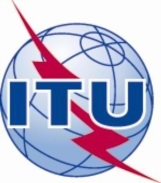 INTERNATIONAL TELECOMMUNICATION UNION